ΟΙ ΕΛΛΗΝΕΣ ΔΗΜΙΟΥΡΓΟΥΝ ΑΠΟΙΚΙΕΣ-ΚΕΦ 2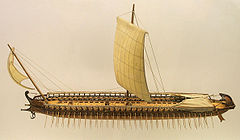 ΕΡΩΤΗΣΕΙΣ-ΑΠΑΝΤΗΣΕΙΣ ΓΙΑ ΤΗΝ ΚΑΛΥΤΕΡΗ ΚΑΤΑΝΟΗΣΗ ΤΟΥ ΚΕΙΜΕΝΟΥΓια ποιους λόγους μετακινήθηκαν τα ελληνικά φύλα από τον ελλαδικό χώρο;Επειδή η κάθοδος των Δωριέων δημιούργησε ανασφάλεια στους ντόπιους. `Ετσι  τα κτήματα έπαψαν να καλλιεργούνται και η κτηνοτροφία λιγόστεψε. Οι φτωχοί έγιναν περισσότεροι με αποτέλεσμα οι τεχνίτες να μη βρίσκουν αγοραστές για τα προϊόντα τους.Ποια  πορεία ακολούθησαν τα 3 ελληνικά φύλα και πού εγκαταστάθηκαν;Οι Αιολείς από τη Θεσσαλία έφτασαν στη Λέσβο, την Τένεδο και την απέναντι πλευρά της Μ. Ασίας. Οι Ίωνες, ξεκινώντας από την Αττική, κατευθύνθηκαν προς τη Σάμο και τη Χίο. Από εκεί πέρασαν στη Μ. Ασία. Οι Δωριείς, που συνεχώς κατέφθαναν στην Πελοπόννησο, είδαν ότι οι περιοχές που κατέλαβαν δεν τους χωρούσαν. Κι έτσι μετακινήθηκαν στη Ρόδο και μετά στη Μ. Ασία.Πώς οργάνωσαν τη ζωή τους οι άποικοι στις νέες περιοχές που εγκαταστάθηκαν;Οι Έλληνες  ήλθαν σε επαφή με τους άλλους λαούς και γνώρισαν τον τρόπο ζωής τους. Κράτησαν όμως τις παλιές τους συνήθειες. Λάτρεψαν ιδιαίτερα τους θεούς τους κι έχτισαν λαμπρούς ναούς. Στις μεγάλες θρησκευτικές  γιορτές οι άποικοι συγκεντρώνονταν στα ιερά και γιόρταζαν όλοι μαζί. Το Αιγαίο έγινε ελληνική θάλασσα, αφού στις δυο πλευρές του κατοικούσαν Έλληνες.